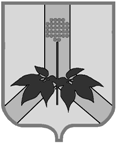 АДМИНИСТРАЦИЯ ДАЛЬНЕРЕЧЕНСКОГО МУНИЦИПАЛЬНОГО РАЙОНА19 января  2016 г.                                                  г. Дальнереченск                                               № 26  -паПОСТАНОВЛЕНИЕ  О проведении районных соревнований  по военно-прикладным 
видам спорта на лично-командное первенство среди учащихся общеобразовательных учреждений Дальнереченского муниципального района          В соответствии с Федеральными Законами Российской Федерации от 06 октября 2003г. № 131-ФЗ « Об общих принципах организации местного самоуправления в Российской Федерации», от 28 марта 1998г. № 53-ФЗ « О воинской обязанности и военной службе», Постановлением Правительства РФ от 31 декабря 1999г. № 1441 « Об утверждении Положения о подготовке граждан Российской Федерации к военной службе», распоряжением Правительства Российской Федерации от 03 февраля 2010г. № 134-р «Концепция федеральной системы подготовки граждан Российской Федерации к военной службе на период до 2020г.», и в рамках проведения двухмесячника военно-патриотической и спортивно-массовой работы в Дальнереченском муниципальном районе, руководствуясь Уставом администрации Дальнереченского муниципального районаПОСТАНОВЛЯЕТ:          1. Провести 11 февраля 2017г  районные соревнования по военно-прикладным 
видам спорта на лично-командное первенство среди учащихся общеобразовательных учреждений Дальнереченского муниципального района.          2 Утвердить Положение о проведении районных соревнований по военно-прикладным видам спорта на лично-командное первенство среди учащихся общеобразовательных учреждений Дальнереченского муниципального района (Приложение 1)          2. Муниципальному казенному учреждению «Межведомственная централизованная бухгалтерия» осуществить финансирование в размере 2500 (две тысячи пятьсот рублей) в счет ассигнований, предусмотренных в районном бюджете по программе  «Сохранение и развитие культуры, спорта и реализации молодёжной политики на территории ДМР».3. Муниципальному казенному учреждению «Районный информационно-досуговый центр» Дальнереченского муниципального района (Порхун) оплатить расходы в сумме размере 2500 (две тысячи пятьсот рублей) за счет ассигнований в соответствии с их целевым назначением.4. Контроль за исполнением настоящего постановления возложить на заместителя главы администрации Дальнереченского муниципального района Попова А.Г. 5. Настоящее постановление вступает в силу со дня его подписания.И.о главы администрацииДальнереченскогомуниципального  района                                                                 В.С.ДерновПриложение №1  к постановлению администрацииДальнереченскогомуниципального района                                                                                           от 19.01.2017 № 26 -па       Положение
о проведении районных соревнований по военно-прикладным 
видам спорта на лично-командное первенство среди учащихся общеобразовательных учреждений Дальнереченского муниципального района 
1. Цели и задачи:- патриотическое воспитание молодежи;- выявление лучшего допризывника района;2. Сроки: соревнования проводятся 11 февраля 2017 года. Начало в 11.00 час.3. Место проведения: Спортивный зал МБУ ДО «ДЮСШ с.Веденка»4. Участники соревнований: В соревнованиях участвуют учащиеся 9-11 классов. Состав команды 4 человека.5.Условия соревнований: Соревнования лично-командные. В командный зачет идет 4 участника.6. Программа соревнований:1.Одевание противогаза;1.1. замена фильтрующей коробки на время;2. Стрельба из ПВ – 1 пробный + 3 в зачет;3. Сборка – разборка автомата;4. Подтягивание на перекладине из положения «вис, хват сверху»;5. Подъем туловища из положения лежа на спине, ноги согнутые в коленях, руки за голову, до касания локтями коленей за 30 секунд.6. Дартс из 3-х дротиков.7. Документация: 1. Приказ директора о направлении на соревнования.2. Заявка по установленной форме;3. Паспорт предоставляет каждый участник на судейской комиссии.8. Определение победителей:         Победители в личном зачете определяются по наибольшей сумме очков в каждом упражнении. Командное первенство определяется по сумме всех очков каждого участника.9. Награждение: Победители в личном и командном зачете, а так же призеры награждаются грамотами.Приложение №2  к постановлению администрацииДальнереченскогомуниципального района                                                                                           от 19.01.2017 №26-па       Смета Расходов на районные соревнования по военно-прикладным 
видам спорта на лично-командное первенство среди учащихся общеобразовательных учреждений Дальнереченского муниципального района.Две тысячи  пятьсот рублейДиректор МКУ «РИДЦ»                                                               С. В. Порхун ЛИСТ  СОГЛАСОВАНИЯпроекта постановления (распоряжения)администрации (главы) Дальнереченского муниципального районарегистрационный   №      -па от 19 января_2017_г.О проведении районных соревнований по военно-прикладным 
видам спорта на лично-командное первенство среди учащихся общеобразовательных учреждений Дальнереченского муниципального района (наименование вопроса)Гуцалюк Н.В. – директор МКУ «УНО»ДМР_(руководитель, ответственный за разработку проекта)Вывод о наличии (отсутствии)  коррупциогенных норм _______нет____________________________Постановление (распоряжение) разослать: адреса рассылки:Отдел по работе с территориями и делопроизводству  -   МКУ «УНО» ДМР;  МКУ «РИДЦ»                                                                _________________________________________________________________________________________________________________________________________Примечание: Отдел по работе с территориями и делопроизводству рассылает копии постановлений (распоряжений) в строгом соответствии со списком, ответственность за качество указанного списка несет лично руководитель управления, отдела вынесшего проект муниципального правового акта.Передано в отдел по работе с территориями и делопроизводству «______»__________________20______г.Проект  составил__________директор МКУ «УНО» ДМР______________________________Гуцалюк Н.В.                                                        (должность)                                            (подпись)                       (Ф.И.О.)ЗАКЛЮЧЕНИЕо направлении  муниципального правового акта в Отдел по ведению регистра  нормативных правовых актов, уставов муниципальных образований Приморского края  правового департамента Администрации Приморского края№ п/пНаименование услугСумма  руб.1.Приобретение наград2500-00ИТОГО:2500-00       Должность         Фамилия,          инициалыДата поступления  проекта на согласование          ЗамечанияДата согласования, подписьЗаместитель главы администрации Дальнереченского муниципального районаПопов А.Г.Директор МКУ «Районный информационно-досуговый центр»Порхун С.В.Главный специалист юридического отделаШестернин Е.А.